Figura 1. Disponibilidad de recurso y herbivoría de insectos en láminas foliares de E. azurea y E. crassipes, en el periodo de crecimiento (negro) y el periodo de senescencia (blanco).  A. área foliar (mm2); B. densidad de hojas por m2; C. Área foliar dañada por hoja (mm2); D. porcentaje de lámina foliar dañada por insectos; y E. Área foliar dañada (mm2) en las poblaciones de plantas por m2. Los valores indican promedio y error estándar de la media.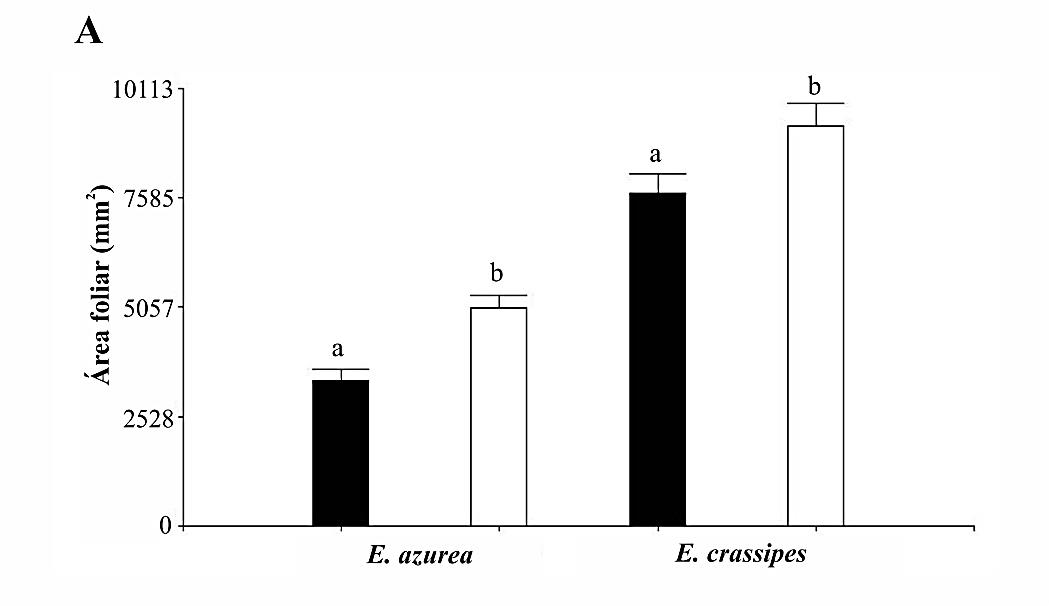 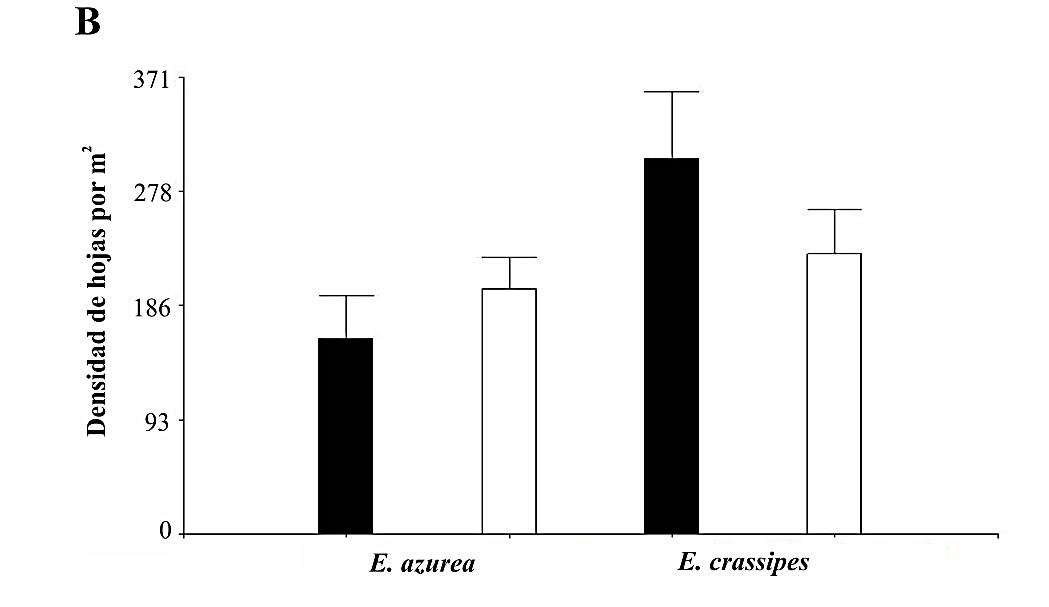 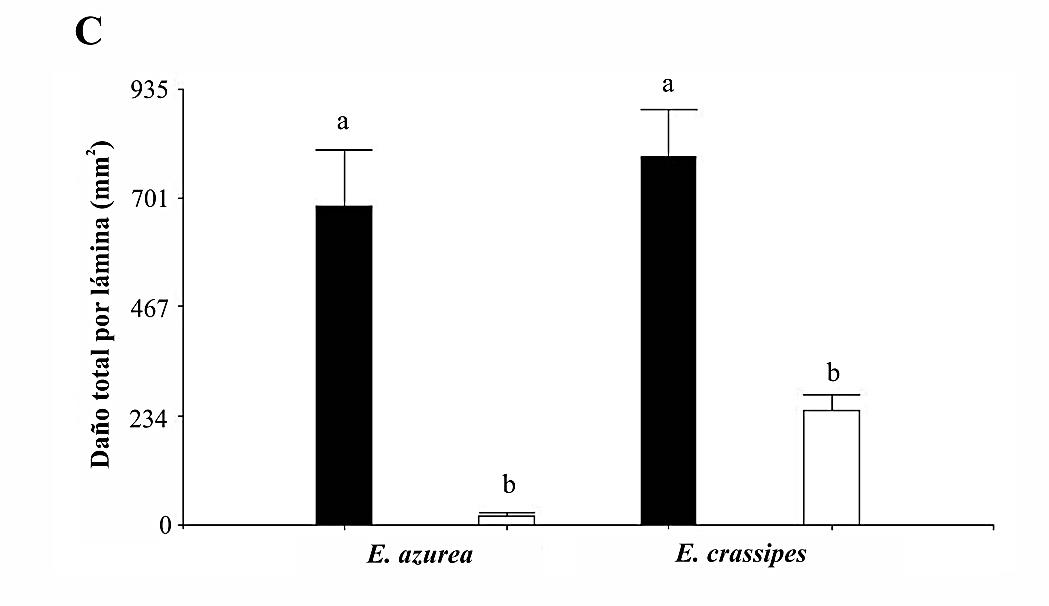 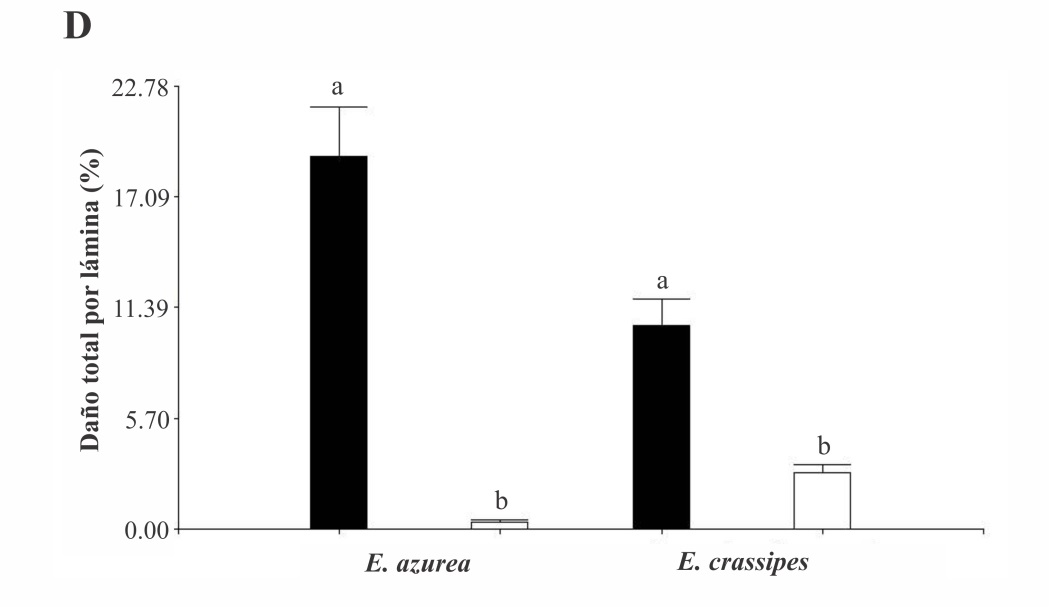 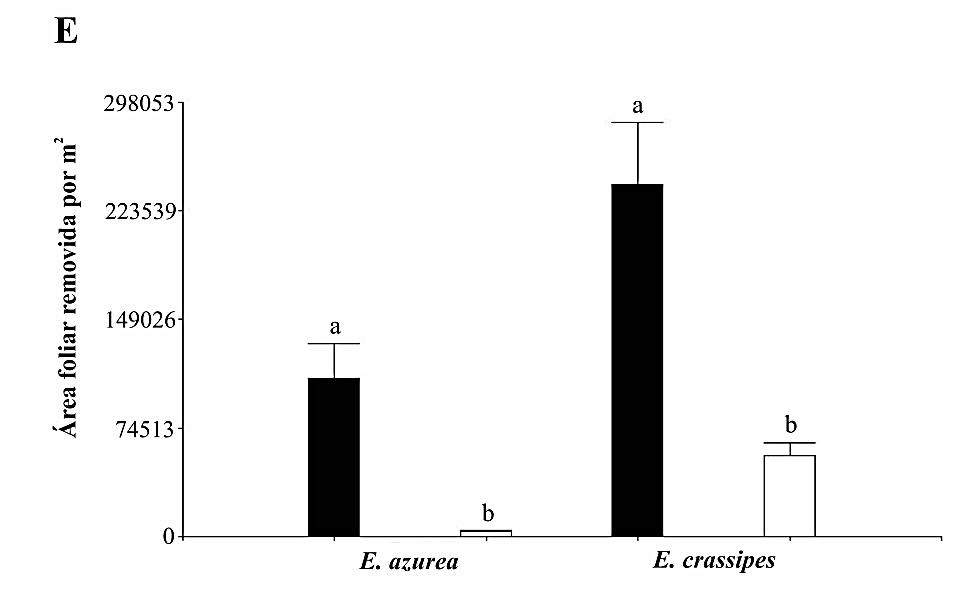 Figura 2. Daño producido por C. aquaticum (Orthoptera: Acrididae) en láminas foliares de E. azurea (gris) y E. crassipes (negro) en diferentes periodos de crecimiento de las plantas hospedadoras.  A. Área foliar dañada (mm2) por hoja; B. porcentaje de la lámina dañada; C. área foliar dañada (mm2) en las poblaciones de plantas por m2. Los valores indican promedio y error estándar de la media.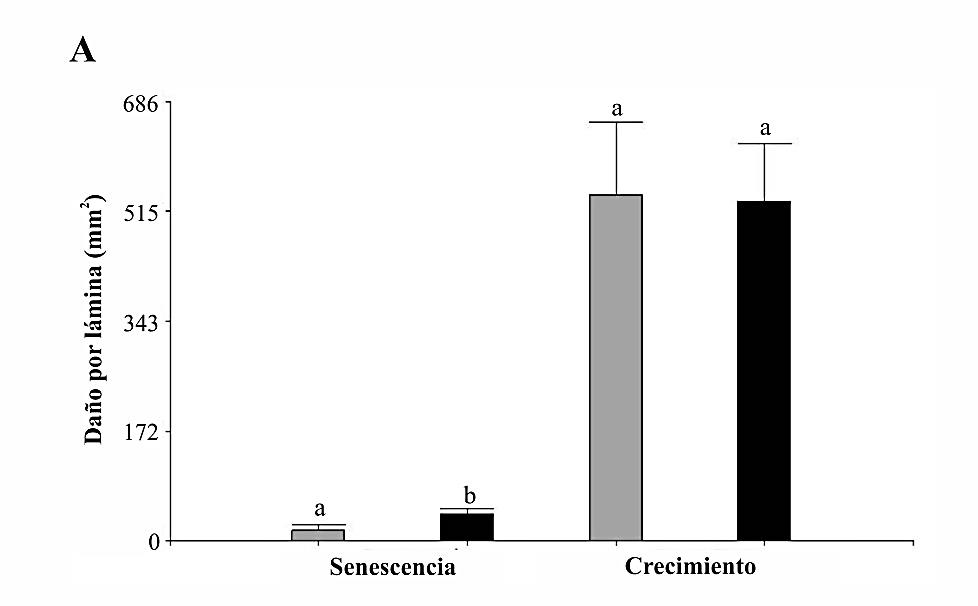 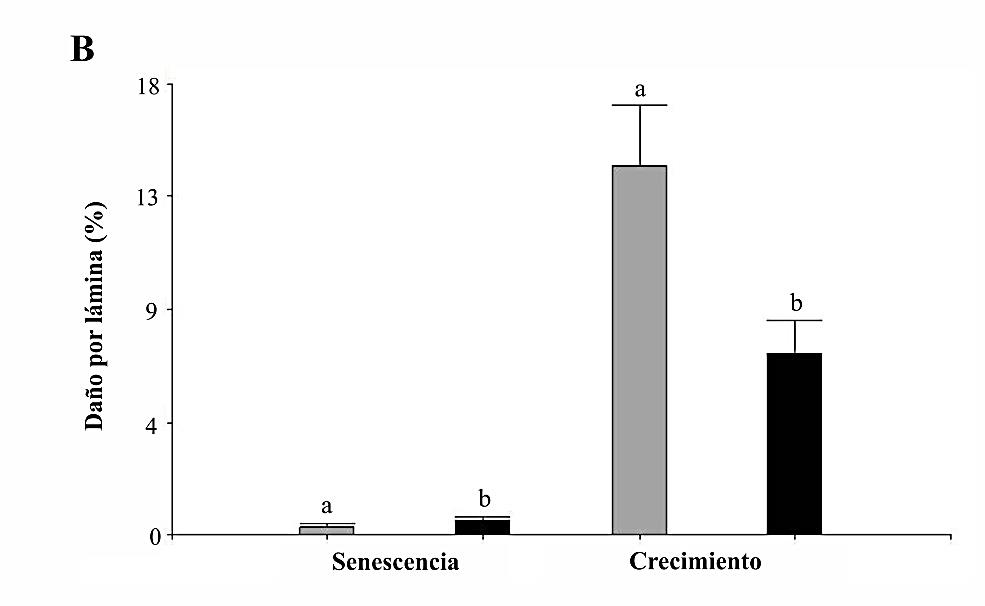 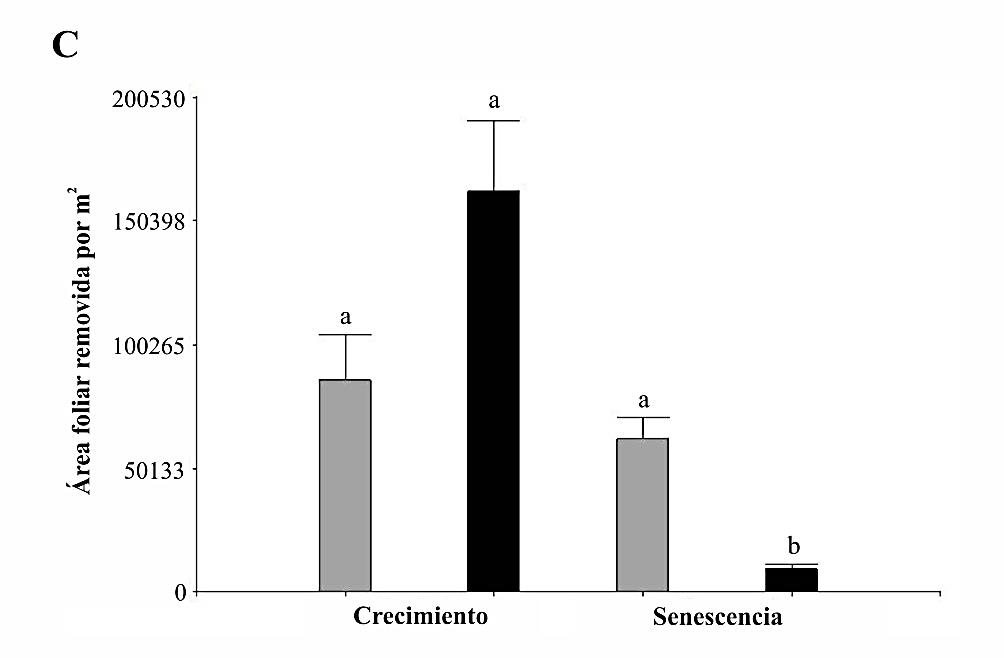 